【児童用ミッションカード】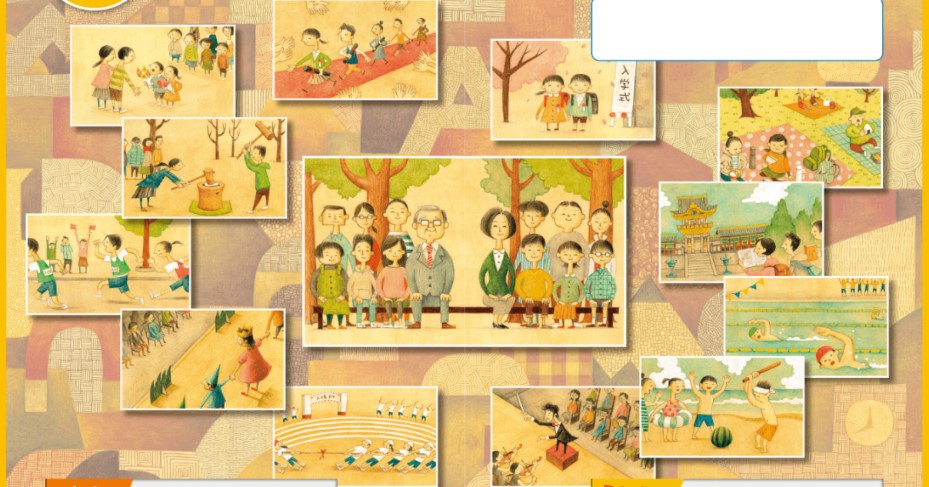 